от «25» 09 2019 г.                                                                                                                № 1216О создании постоянно действующего органа управлениязвена территориальной подсистемы единой государственной системы предупреждения и ликвидации чрезвычайных ситуаций на территории муниципального образования «Город Мирный»
          В соответствии со статьей 11 Федерального закона от 21.12.1994 № 68-ФЗ «О защите населения и территорий от чрезвычайных ситуаций природного и техногенного характера», статьей 12 Федерального закона от 12.02.1998 № 28-ФЗ «О гражданской обороне», Федеральным законом от 06.10.2003 № 131-ФЗ «Об общих принципах организации местного самоуправления в Российской Федерации», Постановлениями Правительства Российской Федерации от 10.07.1999 № 782 «О создании (назначении) в организациях структурных подразделений (работников), уполномоченных на решение задач в области гражданской обороны», от 30.12.2003 № 794 «О единой государственной системе предупреждения и ликвидации чрезвычайных ситуаций» городская Администрация п о с т а н о в л я е т:1. Определить отдел по гражданской обороне и чрезвычайным ситуациям постоянно действующим органом управления районного звена территориальной подсистемы единой государственной системы предупреждения и ликвидации чрезвычайных ситуаций (далее – Мирнинское городское звено ТП РСЧС), специально уполномоченным на решение задач в области защиты населения и территорий от чрезвычайных ситуаций и гражданской обороны на территории муниципального образования «Город Мирный».2. Утвердить прилагаемое Положение о постоянно действующем органе управления Мирнинского городского звена ТП РСЧС, специально уполномоченном на решение задач в области защиты от чрезвычайных ситуаций и гражданской обороны.3. Руководителям предприятий, организаций и учреждений, независимо от организационно-правовой формы, расположенных на территории муниципального образования «Город Мирный» рекомендовать:3.1. Организовать работу по созданию структурных подразделений (работников), уполномоченных на решение задач в области защиты от чрезвычайных ситуаций и гражданской обороны, на предприятиях, в организациях и учреждениях и вести постоянный контроль за их наличием.3.2. Назначить структурные подразделения и (или) работников (где они не были назначены), уполномоченных на решение задач в области защиты от чрезвычайных ситуаций и гражданской обороны, разработать их обязанности при различных режимах функционирования и степенях готовности системы гражданской обороны.3.3. При разработке и утверждении организационно-распорядительных документов, определяющих задачи и функции структурных подразделений и (или) работников, уполномоченных на решение задач в области защиты от чрезвычайных ситуаций и гражданской обороны, руководствоваться Приказом МЧС России от 23.05.2017 № 230 и Положением, утвержденным настоящим Постановлением.4. Отделу по гражданской обороне и чрезвычайным ситуациям организовать работу по учету структурных подразделений (работников), уполномоченных на решение задач в области защиты от чрезвычайных ситуаций и гражданской обороны, созданных на предприятиях, а также представляющих важное оборонное и экономическое значение или высокую степень опасности возникновения чрезвычайных ситуаций в мирное и военное время.         5. Опубликовать настоящее Постановление в порядке, установленном Уставом МО «Город Мирный».Контроль исполнения настоящего Постановления оставляю за собой.И.о. Главы города							                       С.Ю. МедведьПриложение к Постановлению городской АдминистрацииМО «Город Мирный»от 25.09.2019 № 1216ПОЛОЖЕНИЕо постоянно действующем органе управления Мирнинского городского звена ТП РСЧС, специально уполномоченном на решение задач в области защиты от чрезвычайных ситуаций и гражданской обороны (отдел по гражданской обороне и чрезвычайным ситуациям Администрации МО «Город Мирный»),I. Общие положения
          1. Настоящее Положение о постоянно действующем органе управления Мирнинского городского звена ТП РСЧС, определяет его предназначение, задачи и полномочия.1.1. Постоянно действующий орган управления Мирнинского городского звена ТП РСЧС, осуществляет свою деятельность в порядке, установленном законодательством Российской Федерации и иными нормативными правовыми актами, регулирующими вопросы защиты от чрезвычайных ситуаций и гражданской обороны.1.2. Администрация муниципального образования «Город Мирный» осуществляет укомплектование постоянно действующего органа управления, специально уполномоченного на решение задач в области защиты от чрезвычайных ситуаций и гражданской обороны, разрабатывает и утверждает его функциональные обязанности и штатное расписание.II. Основные задачи
          2. Основными задачами постоянно действующего органа управления Мирнинского городского звена ТП РСЧС являются:2.1. Организация планирования и проведения мероприятий по гражданской обороне, предупреждению и ликвидации чрезвычайных ситуаций природного и техногенного характера.2.2. Организация создания и поддержания в состоянии постоянной готовности технических систем управления гражданской обороной.2.3. Организация создания и поддержания в состоянии постоянной готовности к использованию локальных систем оповещения (ЛСО).
          2.4. Организация подготовки работающего и неработающего населения способам защиты от опасностей, возникающих при военных конфликтах или вследствие этих конфликтов, а также при возникновении чрезвычайных ситуаций природного и техногенного характера.2.5. Участие в организации создания и содержания в целях гражданской обороны, предупреждения и ликвидации чрезвычайных ситуаций запасов материально-технических, продовольственных, медицинских и иных средств.2.6. Организация планирования и проведения мероприятий по поддержанию устойчивого функционирования организаций в военное время и в условиях чрезвычайных ситуаций мирного времени, а также при возникновении чрезвычайных ситуаций природного и техногенного характера.2.7. Организация создания и поддержания в состоянии постоянной готовности сил гражданской обороны, сил и средств районного звена РСЧС, привлекаемых для решения задач гражданской обороны и защиты от чрезвычайных ситуаций природного и техногенного характера.III. Мероприятия органа управления по гражданской обороне и защите от чрезвычайных ситуаций
          3. В соответствии с основными задачами постоянно действующий орган управления Мирнинского городского звена ТП РСЧС:3.1. Организует разработку и корректировку Плана гражданской обороны и защиты населения, Плана действий по предупреждению и ликвидации чрезвычайных ситуаций и обеспечению пожарной безопасности муниципального образования «Город Мирный».3.2. Планирует и организует эвакуационные мероприятия, а также заблаговременную подготовку безопасных районов и производственной базы в загородной зоне.3.3. Разрабатывает проекты документов, регламентирующих работу Администрации муниципального образования  «Город Мирный» в области гражданской обороны и защиты от чрезвычайных ситуаций природного и техногенного характера.3.4. Формирует (разрабатывает) предложения по мероприятиям гражданской обороны. 3.5.  Ведет учет защитных сооружений и других объектов гражданской обороны, принимает меры по поддержанию их в состоянии постоянной готовности к использованию, осуществляет контроль за их состоянием.3.6. Организует планирование и выполнение мероприятий, направленных на поддержание устойчивого функционирования организаций, необходимых для выживания населения при военных конфликтах или вследствие этих конфликтов, а также при чрезвычайных ситуациях природного и техногенного характера.3.7. Организует планирование и проведение мероприятий по световой и другим видам маскировки.3.8. Организует создание и поддержание в состоянии постоянной готовности к использованию систем связи и оповещения на пунктах управления Администрации муниципального образования «Город Мирный».3.9. Организует прием сигналов гражданской обороны, сообщений о чрезвычайных ситуациях природного и техногенного характера и доведение их до руководящего состава.3.10. Организует оповещение работающего и неработающего населения об опасностях, возникающих при военных конфликтах или вследствие этих конфликтов, а также при чрезвычайных ситуациях природного и техногенного характера.3.11. Организует создание и поддержание в состоянии постоянной готовности к использованию локальных систем оповещения.3.12. Планирует и организует подготовку руководящего состава Администрации муниципального образования «Город Мирный» в области защиты от чрезвычайных ситуаций и гражданской обороны.3.13. Организует создание, оснащение, подготовку сил ГО, сил и средств  городского звена ТП РСЧС и осуществляет их учет.3.14. Участвует в планировании и организации проведения аварийно-спасательных работ на территории муниципального образования «Город Мирный».3.15. Участвует в организации обучения работающего и неработающего населения способам защиты от опасностей, возникающих при ведении военных конфликтов или вследствие этих конфликтов, а также при чрезвычайных ситуациях природного и техногенного характера.3.16. Участвует в организации проведения командно-штабных учений (тренировок) и других учений по гражданской обороне и защите от чрезвычайных ситуаций, а также участвует в организации проведения учений и тренировок. 3.17. Разрабатывает предложения и участвует в организации работы по созданию, накоплению, хранению и освежению в целях гражданской обороны и защиты от чрезвычайных ситуаций природного и техногенного характера запасов материально-технических, продовольственных, медицинских и иных средств.3.18. Организует контроль за выполнением принятых решений и утвержденных планов по выполнению мероприятий в области защиты от чрезвычайных ситуаций и гражданской обороны на территории муниципального образования «Город Мирный».3.19. Вносит на рассмотрение Администрации муниципального образования «Город Мирный» предложения по совершенствованию подготовки к ведению и ведения гражданской обороны, обеспечению защиты от чрезвычайных ситуаций природного и техногенного характера.3.20. Привлекает в установленном порядке к работе по подготовке планов, правовых нормативных документов и отчетных материалов в области защиты от чрезвычайных ситуаций и гражданской обороны другие структурные подразделения Администрации муниципального образования «Город Мирный».___________________________________________________________________________АДМИНИСТРАЦИЯМУНИЦИПАЛЬНОГО ОБРАЗОВАНИЯ«Город Мирный»МИРНИНСКОГО РАЙОНАПОСТАНОВЛЕНИЕ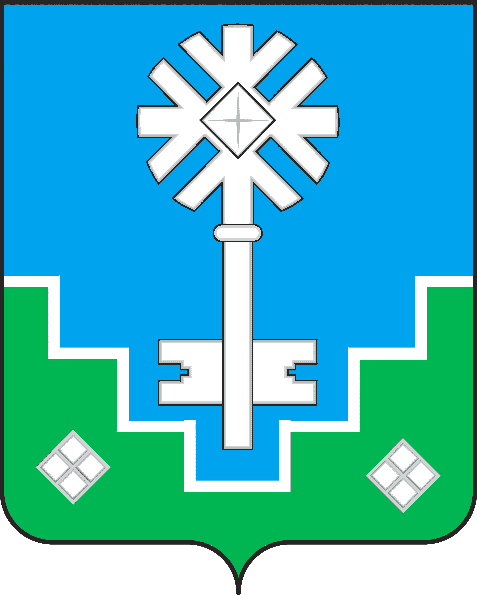 МИИРИНЭЙ ОРОЙУОНУН«Мииринэй куорат»МУНИЦИПАЛЬНАЙ ТЭРИЛЛИИ ДЬАhАЛТАТАУУРААХ